TogoTogoTogoTogoJune 2026June 2026June 2026June 2026SundayMondayTuesdayWednesdayThursdayFridaySaturday123456789101112131415161718192021222324252627Day of the Martyrs282930NOTES: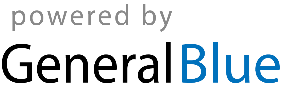 